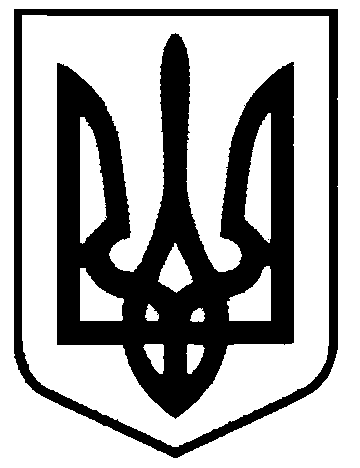 СВАТІВСЬКА МІСЬКА РАДАВИКОНАВЧИЙ КОМІТЕТРОЗПОРЯДЖЕННЯвід  03 липня 2015 р.    	                м. Сватове                                         №127     «Про проведення свята «Як на Івана Купала»	Дбаючи про збереження та примноження народних традицій, залучення молоді до вивчення національних, етнічних, історичних традицій рідного краю, формування у молодого покоління відчуття поваги до місцевих традицій, з метою вшанування людей, які в різні роки працювали в мистецькій галузі міста, керуючись ст. 32 Закону України «Про місцеве самоврядування в Україні»Вважаю за необхідне:Провести вечір відпочинку 05.07.2015 в міському парку відпочинку. Відповідальний: міський клуб культури та дозвілля (директор - Ірха О.В.).Організувати підготовку парку до проведення вечору відпочинку та забезпечення освітлення парку. Відповідальні: КП «Сватове-благоустрій» (директор - Беденко І.В.), КП «Сватове-тепло» (директор -                    Данільченко В. І.).Забезпечити роботу торгівельних точок торгівлі морозивом та безалкогольними напоями. Відповідальний: спеціаліст міської ради з питань благоустрою та торгівлі - Пономарьова Н. А..Забезпечити придбання призів для переможців вікторин на краще знання історії культури міста, букетів квітів для привітання родин померлих діячів культури. Відповідальний:спеціаліст міської ради з питань благоустрою та торгівлі - Пономарьова Н. А..Фінансово-розрахунковому відділу Сватівської міської ради                  (Варибрус Н.О.) виділити та перерахувати кошти на організацію та проведення заходів, згідно кошторису та  наданих первинних документів.Видатки віднести за рахунок коштів загального фонду, передбачених бюджетом 2015 року на фінансування міської Програми «Відродження України починається з відродження духовності».Контроль за виконання даного розпорядження покласти на заступника міського голови з питань діяльності виконавчих органів ради                    Жаданову Л. В..Сватівський міський голова 						       Є. В. Рибалко